CENTRE TOWNSHIP BOARD OF SUPERVISORSJanuary 2, 2024                  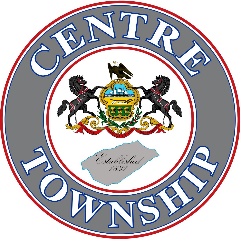 REGULAR MEETING MINUTES CALL MEETING TO ORDERThe Centre Township Board of Supervisors held their regular meeting on Tuesday, January 2, 2024. Chairman Colin Reynolds moved to call the meeting to order at 7:00 pm, Also present were Supervisor Ricky Burkholder Jr., Vice Chairman Jason Kelly and Secretary Diana McPhersonPLEDGE ALLEGIANCE TO THE FLAGPledged allegiance to the flag.APPROVAL OF MINUTES & TREASURERS REPORTChairman Reynolds made a motion to approve the December 29 close out meeting minutes and the treasurers report as presented to the board, seconded by Jason Kelly, the motion carried unanimously.VISITORSA list of all visitors can be obtained at the Township office.Dennis Weller requested information on (ASA) Ag security area in Centre Township.  Chairman Reynolds is going to look into it.ROAD REPORTHope Road Project – UpdateBoose Road Project – Update Boose Road ProjectRatify signing of the Perry County Conservation Dirt and Gravel Grant contract. Installation of new cross-pipes, replacement of existing cross-pipes, elevation of specified road sections to fix drainage and base issues, and placement of DSA (8” compacted to 6”) approximately 4600 ft, 18 ft wide as the final driving surface.Winter Maintenance planChairman Reynolds motioned to approve the winter maintenance plan, seconded by Jason Kelly, Motion carried unanimously SUBDIVISION AND LAND DEVELOPMENTCT-2022-3 D&J Pallet, Land DevelopmentConditional approval by Planning on 1/30/23 - Tabled at BOS meeting on 2/7/23 - Pending PennDOT HOP, financial security, sign/record O&M. (NPDES was received 11/6/23). Plan extension approved at 12/5/23 BOS meeting. Plan now expires on 3/31/2024.CT-2022-5 Sherman Valley Solar, Land DevelopmentLetter received 12/15/2023 requesting the withdraw of Land Development Plans, Planning Commission approved at their 12/18/23 meeting  CT-2023-2 Ickes, Subdivision Waiting for Deed of Consolidation The property owner was emailed on 12/5/2023 stating the Deed of Consolidation needs to be recorded prior to the return of her escrow.OLD BUSINESSNoneNEW BUSINESSPSATS MembershipChairman Reynolds motioned to approve PSATS membership, seconded by Rick Burkholder, motion carried unanimously.Debra McDannel (CT-35-23) 2nd story deck on Little Buffalo RoadChairman Reynolds motioned to ratify CT-35-23 for Debra McDannel 2nd story deck, seconded by Jason Kelly, motion carried unanimouslyEmc- Emergency Radio purchaseEmergency management coordinator would like to have a radio for emergency broadcasts, in the amount of approximately $689.00Rick Burkholder motioned to approve the purchase of an emergency radio, seconded by Jason Kelly, motion carried unanimously.Absolute Energy for generator/electrical workAbsolute Energy to do service is $18,800, will be $19,520 including extras, like for new linesWe would be going with Peoples for propane, they would supply tankRick Burkholder motioned to go with Absolute Energy to purchase the generator, seconded by Chairman Reynolds, motion carried unanimously.BILLSChairman Reynolds motioned to pay the bills as presented to the board, seconded by Rick Burkholder, motion carried unanimously.ADJOURNChairman Reynolds motioned to adjourn the meeting at 7:45, seconded by Jason Kelly, motion carried unanimously.